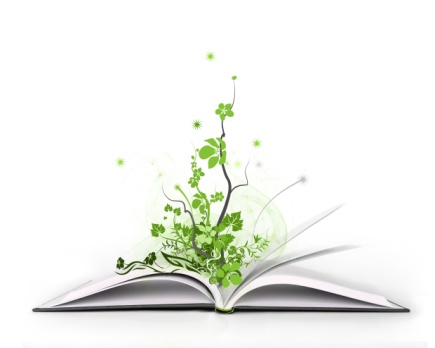 Централізована бібліотечна система Подільського районуУніверсальна публічна бібліотека № 11Проект «Бібліотека - cвіт можливостей, комунікативна територія, місце цікавих зустрічей»Термін дії : 2019-2021 рр.Керівник: Ліхторович Елеонора Геннадіївна,завідувачка бібліотекиАктуальність: Надання бібліотечних послуг в проєкті: «Бібліотека – cвіт можливостей, комунікативна територія, місце цікавих зустрічей» в бібліотеці № 11 передбачає роботу у трьох  основних напрямках:1) забезпечення доступу до ресурсів, 2) урізноманітнення видів послуг, 3) створення комфортних психологічних умов співпраці бібліотекаря і читача, користувача, всіх, хто звертається до бібліотеки за знаннями в різних сферах життя, інформацією, порадами та пізнавального відпочинку. Бібліотека допомагає скоротити  розрив у грамотності між поколіннями. Відновляє, ставить на новий рівень просвітницьку функцію, навчає комп’ютерній грамотності, володінню пошуком в базах, освоєнню нової мобільної техніки, допомагає у навчанні  і творчому розвитку особистості користувачів всіх вікових категорій. Свою місію бачить у багатстві, новизні, якості сервісу, задоволенні інформаційних потреб та зберіганні знань.Мета проєкту: індивідуальний підхід до кожного читача, формування позитивного ставлення до книги і читання, видача документів, доступ до електронних баз, бібліографічні, фактографічні, книгознавчі довідки,  консультації, інтегрування в бібліотеці всіх видів носіїв інформації.      Бібліотека є місцем індивідуального навчання для окремих осіб, так і місцем зустрічі для тих, хто прагне до співпраці з іншими. Перетворення бібліотеки у креативний простір.  Завдання:  популяризація бібліотеки як одного з найбільш сприятливих середовищ для підтримки і розвитку читання, допомога в навчанні, формування нового погляду на бібліотеку як на комунікативний освітній простір (сучасний, комфортний, локально необхідний і цікавий).Механізм реалізації проєкту:  продовження роботи курсів комп'ютерної грамотності «З комп'ютером – на «ти» для людей похилого віку,  клубу аматорів декоративно-прикладного мистецтва «Натхнення», клубу людей поважного віку «Матіола», проєкту «Бібліотека» у рамках Всеукраїнської програми «Дитяча демократія», проведення зустрічей з письменниками, психологами, цікавими людьми міста,  презентації книг, екскурсії до бібліотеки, тренінги-семінари, профорієнтаційні заходи для  учнів і молоді, тісна співпраця із соціальними партнерами, голосні читання для дітей дошкільного та молодшого шкільного віку, організація  книжкових виставок . Рекламна діяльність – висвітлення ходу реалізації проєкту на сайті ЦБС, в соцмережах, через ЗМІ.Очікувані результати: – підвищення читацької активності, статусу бібліотеки як інформаційно – освітнього та дозвіллєвого центру, просування кращої літератури, збільшення кількості користувачів та відвідувань ними бібліотеки.Робочий план проєкту:навчання на курсах комп'ютерної грамотності людей похилого        віку  – 1раз на тиждень;                           засідання клубу  аматорів декоративно-прикладного мистецтва «Натхнення» –1 раз на тиждень;проведення круглого столу з соціальними партнерами «Ми – єдина команда» – 1 раз на рік;інформаційні години для людей, що шукають роботу, і мешканців мікрорайону; інформаційно–пізнавальні години для учнів молодших класів; тренінги–семінари для безробітних сумісно с Подільським центром зайнятості; міні-ярмарки вакансій  сумісно з Подільським центром зайнятості;вечори відпочинку для  користувачів похилого віку у клубі «Матіола»;відеонавігатор (експрес-відео) для учнів молодших класів; бібліотечні уроки для учнів молодших класів: «Всесвіт в алфавітному порядку», «Ради-поради: як працювати з книгою», бібліографічний тренінг «Вчимося користуватись електронним каталогом»; бібліографічні списки: «Вода – сила Всесвіту»творчі зустрічі з  поетами  і прозаїками;профорієнтаційні заходи для учнів старших класів;проведення екскурсій бібліотекою для дітей дошкільного,   молодшого  й середнього шкільного віку «Книжкова країна дивує щодня».                                       Партнери: Подільський центр зайнятост.і                                                           ЗОШ № 45,  № 63.                                                           Дошкільний дитячий заклад № 468.                                                           Дитяча школа мистецтв імені С. Турчака.                                                           Благодійний фонд «Мистецький Арсенал».                                                           Інтернет-провайдер «Віка-ТВ».e-mail : biblioteka_11_podil@ukr.netтел. 400-80-96Фейсбук:  Універсальна публічна бібліотека № 11Місце реалізації проєкту: Універсальна публічна бібліотека № 11,Київ, вул. Івана Виговського,   20-а.Заходи  до проектуПримітка:заходи, щодо втілення цього проекту додаватимуться  щорічно,  згідно плану роботи бібліотеки на наступні роки.2021 рік2021 рік2021 рікНазва заходуФорма проведенняТермін проведенняХай Новий рік, Різдво Христове вам подарує дні казкові!літературні онлайн-читання січень Любові чарівні сторінки…виставка-«валентинка»лютийЛеся Українка. Сторінки кохання»  (до 150 річчя від дня народження)Література з перших рук(презентація нової книги)зустріч з письменникомзустріч з письменникомлютийберезеньЗнайомтеся  – автор…зустріч з письменникомберезеньПоезія дарує нам красу(до Всесвітнього дня поезії)  зустріч з поетомберезеньВеселий урок для першокласників (до Дня сміху)фейс-білдінг1 квітняВплив овочів та фруктів на здоров`я людинионлайн-консультація з фахівцемквітеньПодорож в країну Мультляндію                             (до Міжнародного дня мультфільмів)мульт-калейдоскоп 6 квітняДоля планети в наших руках           (до Всесвітнього Дня Землі)екологічний квестквітеньЧитаючи – зростай!           (до Всесвітнього дня книги)зустріч-«жива книга»21 квітняВрубель і Київлекція мистецтвознавця.(прямий етер)травеньЛюблю я місто на Дніпрових кручах (до Дня Києва)відеоекскурстравеньПерший раз завітай до нас! бібліогостиничервеньЗ книгою канікули – сумувати ніколи!шоу-асортітравеньШедеври музеїв світу                                 (до Дня художника)лекція мистецтвознавця(прямий етер)вересень Бібліотек@:знай, мрій, твори!                      (до Всеукраїнського дня бібліотек)інтерактивне спілкуваннявересень       Струн душі торкнулась осінь…вечір-елегіяжовтеньМужність і відвага крізь віки              (до Дня козацтва й захисника України).історична подорожжовтеньЧитай, дивись і слухай українське!    (до Дня української мови та писемності)зустріч з письменникомлистопадВоїни милосердя                                     (до Міжнародного дня волонтерів)зустріч з волонтерамигруденьРідна мова – коріння націївиставка-розповідьлистопадАз і Буки правової наукиправові сходинкигрудень«Острів книжкових скарбів»:-   Сучасна українська проза;-   Зарубіжна класика вищого ґатунку;-   Пам'ять про предків;-    Знайомтесь! Нові бестселери!цикл оглядів літературилютийчервеньвересеньгрудень202020202020Назва заходуФорма проведенняТермін виконанняБіле диво, дароване  природою       (до Міжнародного дня снігу)година розваг січень Допитливій малечі про цікаві речіінтерактивне шоулютийЕмоційний інтелект - фактор успіху на ринку працітренінгово –інтерактивнезаняттялютийПірати Карибського морягра-квестлютийУ храмі поетичного слова(до Всесвітнього дня поезії) творча зустріч з поетомберезеньТехніка пошуку роботитренінг-семінарберезеньКультуру збагатить різноманіттявипуск рекомендаційного списку-дайджестаберезеньШкола пенсійної грамотностітренінг-семінарберезеньЮридичні аспекти працевлаштуваннятренінг-семінарквітеньВеселий урок для першокласників (до Дня сміху)фейс-білдінгквітеньМотивація людей передпенсійного вікутренінгквітеньПодорож в країну Мультляндію                              (до Міжнародного дня мультфільмів)мульт- калейдоскоп квітеньЗбережемо світ, в якому живемо  (до Всесвітнього Дня Землі)екоерудіціонквітеньКнига – дзеркало життя                            (до Всесвітнього дня книги)зустріч- «жива книга»квітеньУкраїна – НАТО: безпекачерез партнерство та співпрацюінформаційна годинаквітеньКордон державиміні-ярмарки вакансійквітень,жовтеньСтань лідером нашої команди!міні-ярмарки вакансійберезень,червень,вересень,груденьБудуй своє здоров'ягодина корисних порадквітеньСвято миру, свободи, веснизустріч у клубі «Матіола»травеньНезнана Європа: цікаві факти про країни ЄСгодина цікавих повідомленьтравеньНазустріч літуінформаційно- розважальна програматравеньКиїв крізь вікивідеоекскурстравень Персонажі улюблених книг – герої дитячих мультфільміввеб-оглядчервеньСтежками дзвінкого дитинствашоу-асортічервеньМоя професія, моя кар`єра, моє європейське майбутнєпрофорієнтаційна годинавересень Багрянець осені у водоспаді звуківлітературно-музичний вечірвересеньПодорожуємо містами Європи           (до Всесвітнього дня туризму)             віртуальна подорожвересень Селфі з улюбленою книгою                       (до Всеукраїнського дня бібліотек)інтерактивне спілкуванняжовтеньСтрун душі торкнулась осінь…вечір-елегіяжовтеньЛине слава козацька з далеких віківкнижкова виставкажовтень Героїв стежина – від батька до сина  (до Дня козацтва, захисника України)історико -патріотична годинажовтеньЧитай, дивись і слухай українське!    (до Дня української писемності та мови)зустріч з письменникомлистопадВальс листопадалітературно-музичний вечірлистопадУкраїнська  моя мова, поетична і пісенна!  поетична мозаїкалистопадМистецтво дарувати добро                       (до Міжнародного дня волонтерів)зустріч з волонтерамигруденьМої права – моя фортецяправові сходинкигрудень201920192019Назва заходуФорма проведенняТермін виконанняВалентинка на добру пам'ятьгодина творчості лютий Скільки народів – стільки казокінтерактивне шоулютийЕмоційний інтелект – фактор успіху на ринку працітренінгово-інтерактивнезаняттялютийКнига – від автора до читачазустріч-«жива» книгаберезеньЧи можна знайти роботу після 50-тизаняття клубу для безробітніхберезеньТехніка пошуку роботитренінг-семінарберезеньШкола пенсійної грамотностітренінг-семінарберезеньЮридичні аспекти працевлаштуваннятренінг-семінарквітеньЛегальна зайнятістьтренінг-семінарберезеньМотивація людей передпенсійного вікутренінг-семінарквітеньСтратегії пошуку роботитренінг-семінарквітеньПоезіє моя, духовна насолодо!творча зустріч з поетесоюквітеньЗемля нас радує загадками й дивамиекоерудіціонквітеньКордон державиміні-ярмарки вакансійквітеньСтань лідером нашої команди!міні-ярмарки вакансійквітеньвересеньгруденьСмачний сніданок для мамимайстер-клас у «Школі здорового харчування»квітеньВода – це життягодина корисних порадквітень…І трагедія, і подвигвечір-спогадтравеньКиїв крізь вікивечір-зустрічтравеньПортрет однієї країни»  (до Року Китаю в Україні)відеомандрівкачервеньОстрів читання на планеті «Літо-2019конкурсно-ігрові програмичервеньМоя професія. Моя кар'єра Моє європейське майбутнєпрофесіошопінгвересеньСвіт професій. Мій вибірпрофорієнтаційна годинавересеньДля кмітливих ерудитівінтерактивна гравересеньМудрості стигла пора (до Міжнародного дня людей похилого віку)вечір відпочинкужовтеньЦентральна постать  української поезії (до 110-річчя від дня народження Богдана-Ігоря Антонича)виставка одного авторажовтеньЛине слава козацька з далеких віківкнижкова виставкажовтеньДух козацтва – український духісторико -патріотична годинажовтеньЗимовий вечір з детективомзустріч з письменникомгруденьВальс листопадалітературно-музичний вечірлистопадМово  моя,  ти чарівна зірнице!літературна композиціялистопадНаше право – щасливе дитинствоогляд-інтерв'югрудень